Предмет3БРусский языкстр.133, упр.4; задания на Учи.руматематикастр.84, №1(устно), №3,4; задания на Учи.руЛитературное чтениеЛ. Толстой. «Лев и собачка» (чтение, пересказ); литературный кружок Учи.руАнглийский язык (Русакова)повторить слова, стр. 45 упр. 5 (письменно)Английский язык (Васильева)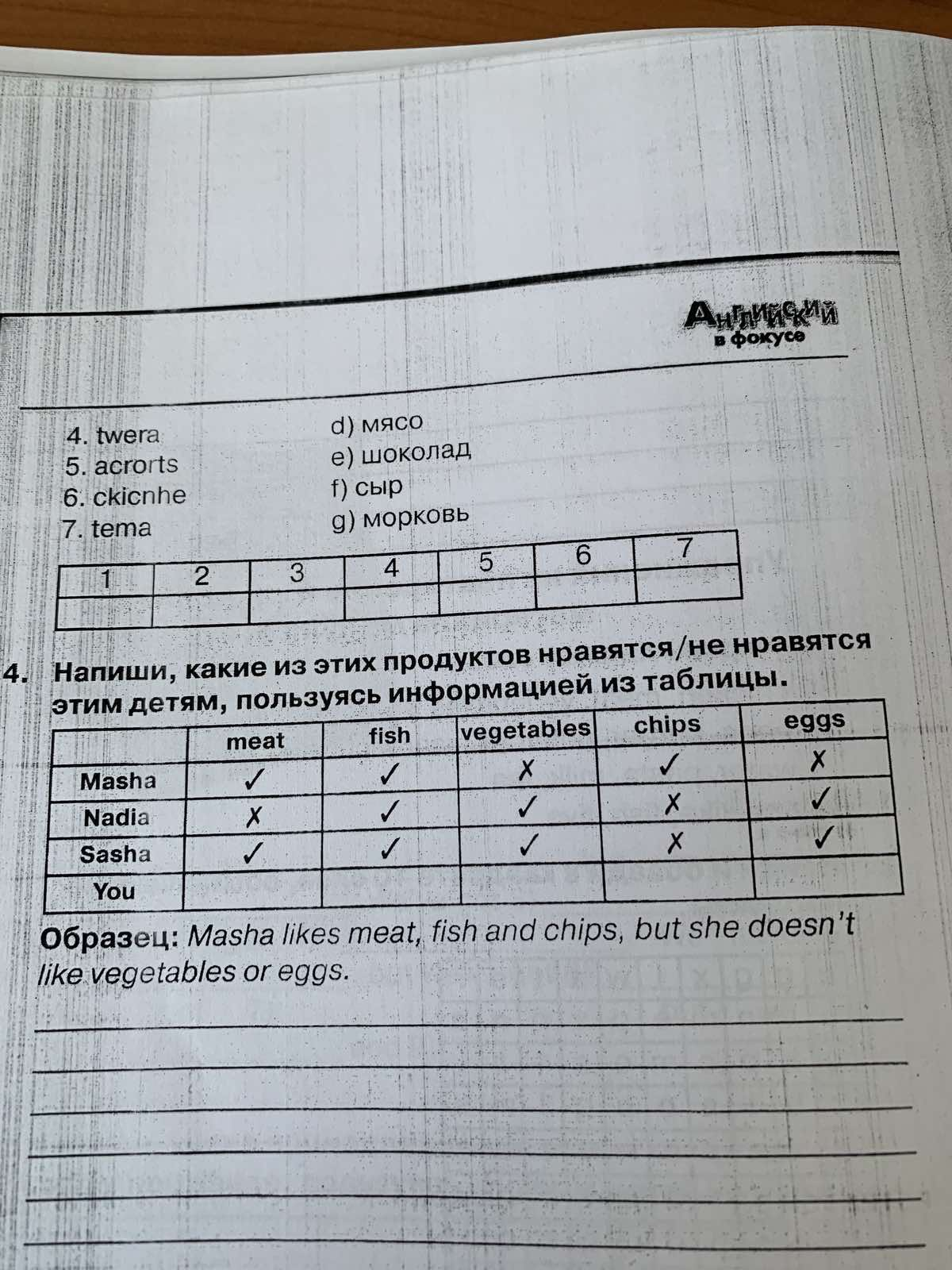 карточка на ней упр 4